第五章   资本主义的发展及其趋势5.1    复习笔记【知识框架  (庖丁解牛)  】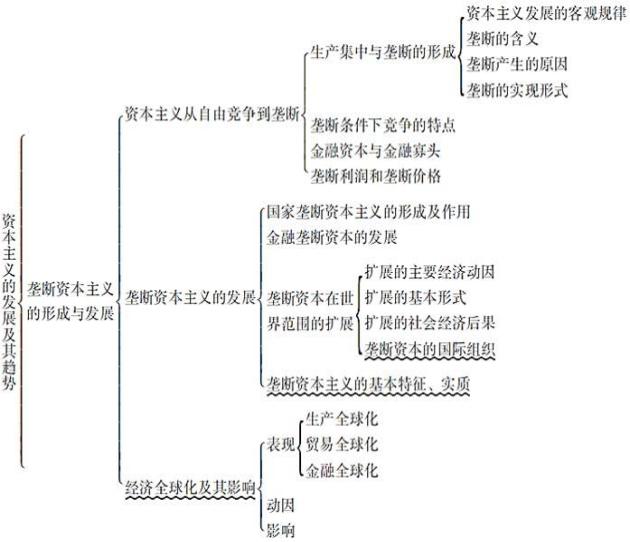 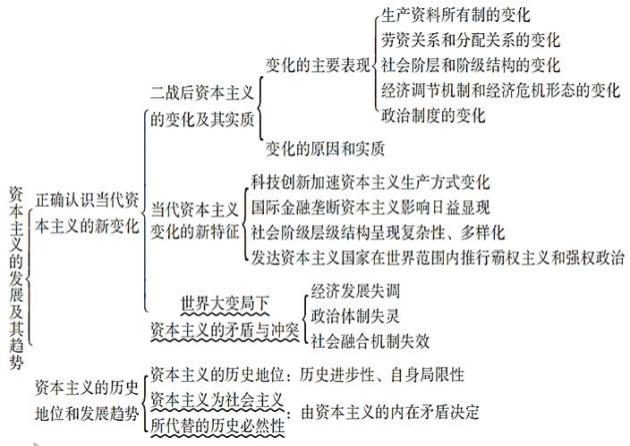 